КАРТА ДИСТАНЦИОННОГО ЗАНЯТИЯДата: 7 апреля 2020 г.Класс: 4 Предмет: русский языкУчитель: Ящук Н.В.Адрес обратной связи: тел:+79214526480 или эл. почта natalya-yashuk@mail.ru1. Инструкция для учащегося. Для работы используем материалы по выбору.2. План-конспект учебного занятия.Тема: Вода – живительная стихия. Проект экологического плаката: Композиция, линия, пятноЦель: Познакомиться с искусством плаката и его средствами художественной выразительности.Краткий план занятия:1) Значение водной стихии для человека.2) Плакат – вид графического искусства.3) Средства художественной выразительности плаката.4) Выполнение творческого задания.3. Содержание заданий и рекомендации к занятию.1. Великое значение водной стихии человек осознал давно. В народе говорят «Огонь – царь, Вода – царица, земля – матушка, небо – отец, ветер – господин, дождь – кормилец». Древние народы почитали воду как вечно живой родник. Вода – источник жизни на земле.2. Плакат – вид графического искусства, главное назначение которого – реклама, информация, агитация, призыв. Основное предназначение плаката – привлечь внимание людей к наиболее важным проблемам.3. Средства художественной выразительности плаката. Плакат должен быть ярким, привлекательным, хорошо выделяться среди другой информации. Информация на плакате краткая (одна фраза, короткое предложение), рисунки обобщенные, цветовая палитра ограничена, включены символические элементы.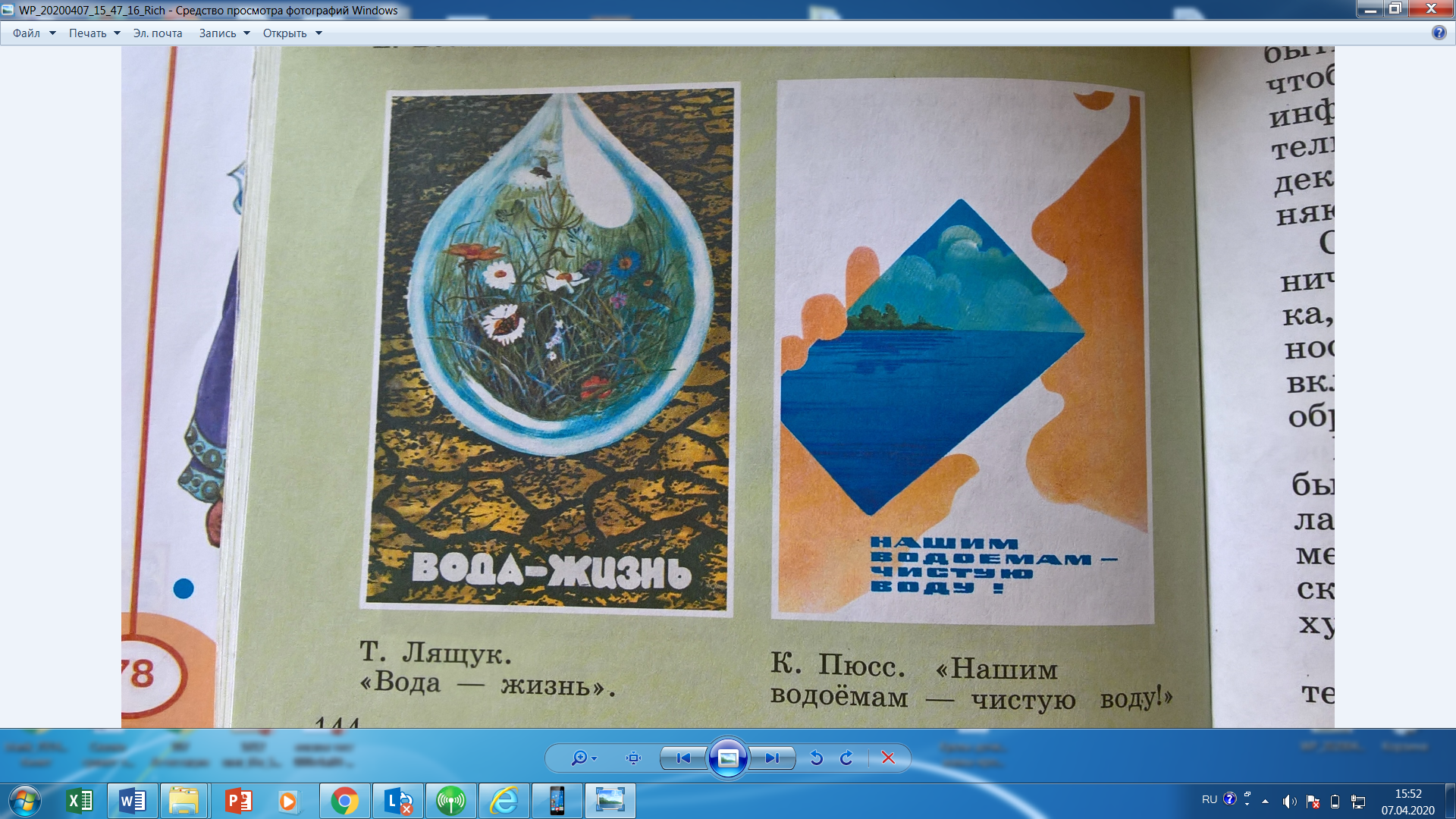 4. Выполнение творческого задания.Выполни эскиз для плаката на тему «Вода – жизнь». Используй любые материалы (акварель, гуашь, карандаши или фломастеры).